		Définir une « AILETTE SPIRALEE DROITE »Vos coordonnées  Vous désirez :     Qté Puissance :  W – Tension :  V – Charge spécifiques (Cs)  W/cm²Température de travail :   utilisation : Connexions     Ø du tube 			Lg tube (A) 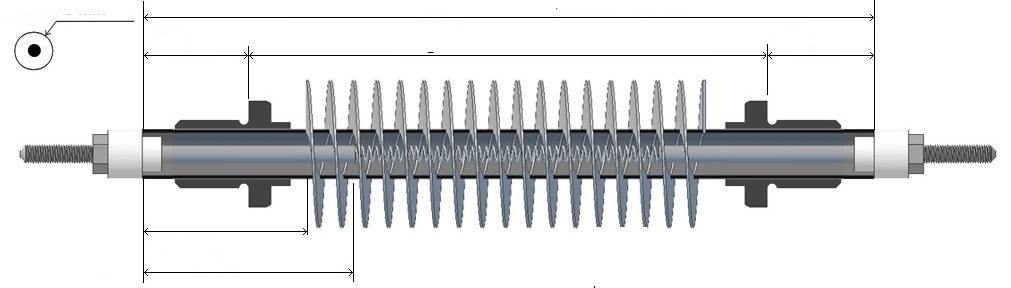 			D1*		            Lg portée de joint (P) 	 		       D2*Connexions                                  Cote feuillard (F) 							Raccord  												matière 		      Non chauffant (NC) 		Ø des ailettes   Matière INOX * Option des manchons : 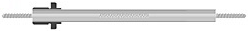 	 D1 : 1 manchon 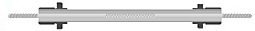 	 D2 : 2 manchons Les options et accessoires :Tiges filetées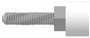  Bornes plates        à étrier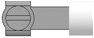  Cosses faston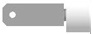  Câble haute T°      Lg 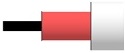  Câble étanche      Lg 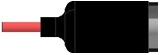  Guide d’extrémité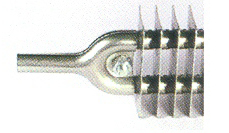  Patte de fixation       murale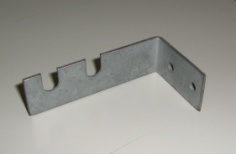  Patte de fixation       au sol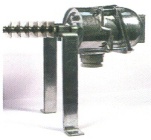  Boitier de        raccordement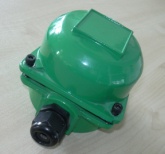  Thermostatplage T° 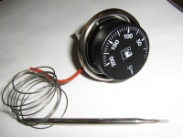 